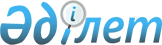 О признании утратившими силу некоторых решений Шалкарского районного маслихатаРешение Шалкарского районного маслихата Актюбинской области от 13 июля 2020 года № 510. Зарегистрировано Департаментом юстиции Актюбинской области 15 июля 2020 года № 7309
      В соответствии со статьей 7 Закона Республики Казахстан от 23 января 2001 года "О местном государственном управлении и самоуправлении в Республике Казахстан", со статьей 27 Закона Республики Казахстан от 6 апреля 2016 года "О правовых актах", Шалкарский районный маслихат РЕШИЛ:
      1. Признать утратившими силу некоторые решения Шалкарского районного маслихата согласно приложению к настоящему решению.
      2. Государственному учреждению "Аппарат Шалкарского районного маслихата" в установленном законодательством порядке обеспечить:
      1) государственную регистрацию настоящего решения в Департаменте юстиции Актюбинской области;
      2) размещение настоящего решения на интернет-ресурсе маслихата Шалкарского района, после его официального опубликования.
      3. Настоящее решение вводится в действие со дня его первого официального опубликования. Перечень некоторых решении Шалкарского районного маслихата признаваемых утратившими силу
      1) решение Шалкарского районного маслихата от 14 декабря 2018 года № 282 "Об утверждении порядка и размера оказания социальной поддержки по оплате коммунальных услуг и приобретению топлива за счет бюджетных средств специалистам государственных организаций здравоохранения, социального обеспечения, образования, культуры, спорта и ветеринарии, проживающим и работающим в сельских населенных пунктах Шалкарского района" (зарегистрированное в Реестре государственной регистрации нормативных правовых актов № 3-13-221, опубликованное 27 декабря 2018 года в Эталонном контрольном банке нормативных правовых актов Республики Казахстан в электронном виде);
      2) решение Шалкарского районного маслихата от 6 мая 2019 года № 337 "О внесении изменений в решение Шалкарского районного маслихата от 14 декабря 2018 года № 282 "Об утверждении порядка и размера оказания социальной поддержки по оплате коммунальных услуг и приобретению топлива за счет бюджетных средств специалистам государственных организаций здравоохранения, социального обеспечения, образования, культуры, спорта и ветеринарии, проживающим и работающим в сельских населенных пунктах Шалкарского района" (зарегистрированное в Реестре государственной регистрации нормативных правовых актов № 6135, опубликованное 27 мая 2019 года в Эталонном контрольном банке нормативных правовых актов Республики Казахстан в электронном виде);
      3) решение Шалкарского районного маслихата от 19 февраля 2020 года № 429 "О внесении изменения в решение Шалкарского районного маслихата от 14 декабря 2018 года № 282 "Об утверждении порядка и размера оказания социальной поддержки по оплате коммунальных услуг и приобретению топлива за счет бюджетных средств специалистам государственных организаций здравоохранения, социального обеспечения, образования, культуры, спорта и ветеринарии, проживающим и работающим в сельских населенных пунктах Шалкарского района" (зарегистрированное в Реестре государственной регистрации нормативных правовых актов № 6827, опубликованное 25 февраля 2020 года в Эталонном контрольном банке нормативных правовых актов Республики Казахстан в электронном виде).
					© 2012. РГП на ПХВ «Институт законодательства и правовой информации Республики Казахстан» Министерства юстиции Республики Казахстан
				
      председатель сессии Шалкарского 
районного маслихата 

Ж. Шамбалаев

      Секретарь Шалкарского 
районного маслихата 

С. Бигеев
Приложение к решению Шалкарского районного маслихата от 13 июля 2020 года № 510